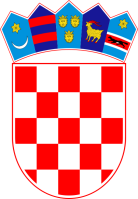            REPUBLIKA HRVATSKA KRAPINSKO – ZAGORSKA ŽUPANIJA                 OPĆINA HUM NA SUTLI     OPĆINSKO VIJEĆE KLASA: 007-04/21-01/3 URBROJ:2214/02-01-21-6 Hum na Sutli, 16. studeni 2021.Na temelju članka 30. Statuta Općine Hum na Sutli („ Službeni glasnik Krapinsko-zagorske županije„ broj 9/21) i članka 10. Odluke o osnivanju Savjeta mladih Općine Hum na Sutli („Službeni glasnik Krapinsko-zagorske županije“ br. 40/17) općinsko vijeće Općine Hum na Sutli na sjednici održanoj 15. studenog 2021. godine donijelo je  ODLUKU O IZBORU ZA ČLANOVE I ZAMJENIKE ČLANOVA SAVJETA MLADIH OPĆINE HUM NA SUTLI U Savjet mladih Općine Hum na Sutli, izabrani su:1. Lucija Škrnički, član         Selena Škrnički, zamjenik člana     2.  Marko Boršić, član                         Sara Lugarić, zamjenik člana3. Mario Menjački, član                         Kristijan Javorić, zamjenik člana                    4. Matija Stuhne, član                        Sara Barukčić, zamjenik člana           5. Kristina Šeligo, član  Kristina Kanić, zamjenik člana       2.   Ova Odluka objavljuje se na web stranici Općine Hum na Sutli i u „Službenom glasniku Krapinsko-zagorske županije“.                                                         PREDSJEDNIK OPĆINSKOG VIJEĆA	                                                                                                                 Mario Antonić